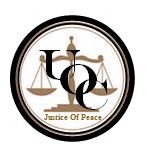 MESSIAH LAWThe Covenant of Peace										December 20, 2017
The Order of Yerusalem versus The Status of or Status Quo of Jerusalem	We, as a people, are so indoctrinated with English that we do not concern ourselves to understand the words we speak.  English is a conglomeration of a multitude of other languages. In order to understand English, one must understand the origin source and derivation of the word itself.  The words that are spoken can determine if a stated claim of jurisdiction is lawful, or only legal, which can determine whether a person rightfully remains free or goes into an unjust captivity. Status defined: Type of: situation, state of affairs the general state of things; the combination of circumstances at a given time.Status quo defined:Status Quo = N. the existing state of affairs
The expression “status quo” has been stated to mean, “the existing condition” or “the existing state of things as on any given date”. It is the nominal form of the prepositional Latin phrase "in statu quo" – literally, "in the state in which".  Which, itself, is a shortening of the original phrase in statu quo res erant ante bellum, meaning "in the state in which things were before the war".  To maintain the status quo is to keep the things the way they presently are.  The related phrase status quo ante, literally "the state in which before", means "the state of affairs that existed previously".Law is now settled that order of status quo is an order of injunction whereby the parties to the suit are restrained from doing the act which may bring change in the position of the parties or in the nature and character of the property in the subject-matter of the suit and as to possession of the parties in the property.An “order of status quo” by a court amounts to an “order of temporary injunction”. But status quo does not decide the question of possession.  With respect to the matter of an “order of status quo”, the question of possession is left open.Principles for granting status quo:It is pertinent to mention that in the Code of Civil Procedure, the term ‘status quo’ is not incorporated anywhere.  Nevertheless, for a very long time, this terminology of “status quo” has been exercised and practiced in the United States judicial system.  One point of view about this term is that it is being used as a synonym for temporary injunction as envisaged in Order 39 rules 1 & 2 of the Code.  However, another view of the terminology is that this is being used under a court’s inherent power as given u/s. 151 of the Code.  This view refers to the  principles for granting:
1. temporary injunction, i.e. prima facie case. 
2. Irreparable loss and injury, and 
3. balance of inconvenience, 
are also equally applicable in granting status quo, 4 MLR 354 para 6, 4 BLC 506.Temporary Injunction defined:In the interim, until a court can reach a final decision following a trial, it can issue a provisional remedy, a temporary injunction, that will temporarily suspend all relevant activity or activities.  There are two key parts to the temporary injunction:
1. Without the granting of a temporary injunction, there is a high probability of significant damage and harm likely to occur, and
2. As based on the merits of the case, there should also be a high probability of success.
The court must not pass an order of status quo without ascertaining first the prima facie case of the application.If the applicant has prima facie case, the court shall pass a temporary injunction; not an order of status quo: The order of status quo is no doubt an injunction, but such an order encourages the party or the parties out of possession to use force to dispossess the party in possession. When the documents submitted by the plaintiff discloses a prima facie case, an order of temporary injunction should be passed to avoid further complication in view of present social condition and the tendency of litigant public to use force to come to possession under the garb of order of status quo, 52 DLR 102 = 20 BLD 66.prima facie - : (pry-mah fay-shah) adj. Latin for "at first look," or "on its face," referring to a lawsuit or criminal prosecution in which the evidence before trial is sufficient to prove the case unless there is substantial contradictory evidence presented at trial. prima facie case - n. a plaintiff's lawsuit or a criminal charge which appears at first blush to be "open and shut."The court must not pass an order of status quo without ascertaining first the prima facie case of the application: The court below itself found that the plaintiffs have no prima facie case, i.e. prima facie title and possession in the case lands, but unfortunately allowed the application for temporary injunction by directing the parties to maintain status-quo which was illegal and as such the same cannot lie, 4 MLR 354 para 5. If the Munsif was prima facie satisfied about the plaintiff’s claim of possession in the suit land there was no reason for him not to make the ad-interim order absolute. But instead of doing so, he modified his earlier order to an order of status quo. Such an order without coming to a positive finding regarding the possession of the other party in the suit lands cannot be passed validly, 31 DLR 117, 2 BLD (AD) 154, 3 BCR 344.Order of status quo respecting possession of suit lands should always be avoided:It must be mentioned that although our statutes do not provide for any provision for passing orders that ‘both parties are directed to maintain status quo respecting possession of the suit lands’, such types of orders have, nonetheless, been exercised in our judicial system for a long time. However, we should also notice that in recent times such orders are mostly used in the entire judicial system of the United States. But in our observations we have to say that such orders are at most vague, ambiguous, and misleading to society.  And as such, these types of orders should always, as we are struggling to advocate, be avoided by a court of law.The Order/ESTATE of Yerusalem…, In Yerusalem shall my name (Yahweh) be forever. 2Ch 33:4 KJVWho hath prevented me, that I should repay [him? whatsoever is] under the whole heaven is mine (Yahweh). Job 41:11 KJVYahweh is in his holy temple, Yahweh’s throne is in heaven: ……….. Psa 11:4 KJVYahweh hath prepared his throne in the heavens; and his kingdom ruleth over all. Psa 103:19 KJVThus saith Yahweh, The heaven is my throne, and the earth is my footstool: where is the house that ye build unto me? and where is the place of my rest? Isa 66:1 KJVThrone - Strong's H3678 - kicce' – כִּסֵּא - masculine noun - From כָּסָה (H3680) – seat (of honour), throne, seat, stoolseat (of honour), throneroyal dignity, authority, power (fig.)And he said unto me, Son of man, the place of my throne, and the place of the soles of my feet, where I will dwell in the midst of the children of Yisraal forever, and my holy name, shall the house of Yisraal no more defile, neither they, nor their kings, by their whoredom, nor by the carcases of their kings in their high places. Eze 43:7 KJVIn their setting of their threshold by my thresholds, and their post by my posts, and the wall between me and them, they have even defiled my holy name by their abominations that they have committed: wherefore I have consumed them in mine anger. Eze 43:8 KJVNow let them put away their whoredom, and the carcases of their kings, far from me, and I will dwell in the midst of them for ever. Eze 43:9 KJVThou son of man, shew the house to the house of Yisraal, that they may be ashamed of their iniquities: and let them measure the pattern. Eze 43:10 KJVAnd if they be ashamed of all that they have done, shew them the form of the house, and the fashion thereof, and the goings out thereof, and the comings in thereof, and all the forms thereof, and all the ordinances thereof, and all the forms thereof, and all the laws thereof: and write it in their sight, that they may keep the whole form thereof, and all the ordinances thereof, and do them. Eze 43:11 KJVThis is the law of the house; Upon the top of the mountain the whole limit thereof round about shall be most holy. Behold, this is the law of the house. Eze 43:12 KJVAt that time they shall call Yerusalem the throne of Yahweh; and all the nations shall be gathered unto it, to the name of Yahweh, to Jerusalem: neither shall they walk any more after the imagination of their evil heart. Jer 3:17 KJVYahweh will not relent from fulfilling His promise to David and all the Patriarchs. Yahweh said, upon the throne of David will be peace and the land promised to Abraham will be possessed  by his seed.Psa 132:11-13 KJV Yahweh hath sworn in truth unto David; he will not turn from it; Of the fruit of thy body will I set upon thy throne.If thy children will keep my covenant and my testimony that I shall teach them, their children shall also sit upon thy throne for evermore.For Yahweh hath chosen Zion; he hath desired it for his habitation.Habitation - Strong's H4186 – mowshab – מוֹשָׁב - masculine noun - From יָשַׁב (H3427); a seat – seat, assembly, dwelling-place, dwelling, dwellersseat, sitting, those sitting, sitting company or assemblydwelling place, dwellingsituation, locationtime of dwellingthose dwelling, dwellerDEFINITION – In this document, the word “Zion” means Yerusalem.DEFINITION – In this document, the word “habitation” means seat.And of all my sons, (for Yahweh hath given me many sons,) he hath chosen Solomon my son to sit upon the throne of the kingdom of Yahweh over Yisraal. 1Ch 28:5 KJVThen Solomon sat on the throne of Yahweh as king instead of David his father, and prospered; and all Yisraal obeyed him. 1Ch 29:23 KJV…………., upon David, and upon his seed, and upon his house, and upon his throne, shall there be peace forever from Yahweh. 1Ki 2:33 KJVYahweh, thou wilt ordain peace for us: for thou also hast wrought all our works in us. Isa 26:12 KJVFor the mountains shall depart, and the hills be removed; but my kindness shall not depart from thee, neither shall the covenant of my peace be removed, saith Yahweh that hath mercy on thee. Isa 54:10 KJVPeace I leave with you, my peace I give unto you: not as the world giveth, give I unto you. Let not your heart be troubled, neither let it be afraid. Jhn 14:27 KJVThis peace that Yahshua entrusted to us was the covenant of peace promise given to David upon the throne of Yahweh will be peace forever. Yahshua ascend that throne as high priest according to the estate of Messiah.Act 2:29-33 KJV Men and brethren, let me freely speak unto you of the patriarch David, that he is both dead and buried, and his sepulchre is with us unto this day.Therefore being a prophet, and knowing that Yahweh had sworn with an oath to him, that of the fruit of his loins, according to the flesh, he would raise up Messiah to sit on his throne;Yahweh’s PossessionAnd thou shalt say unto Pharaoh, Thus saith Yahweh, Yisraal is my son, even my firstborn: Exo 4:22 KJVSanctify unto me all the firstborn, whatsoever openeth the womb among the children of Yisraal, both of man and of beast: it is mine. Exo 13:2 KJVAnd I, behold, I have taken the Levites from among the children of Yisraal instead of all the firstborn that openeth the matrix among the children of Yisraal: therefore the Levites shall be mine; Num 3:12 KJVThus shalt thou separate the Levites from among the children of Yisraal: and the Levites shall be mine. Num 8:14 KJVFor all the firstborn of the children of Yisraal are mine, both man and beast: on the day that I smote every firstborn in the land of Egypt I sanctified them for myself. Num 8:17 KJVNow therefore, if ye will obey my voice indeed, and keep my covenant, then ye shall be a peculiar treasure unto me above all people: for all the earth is mine: Exo 19:5 KJVPeculiar treasure - Strong's H5459 – cĕgullah – סְגֻלָּה - feminine noun passive participle - From an unused root meaning to shut up – possession, propertyvalued property, peculiar treasuretreasure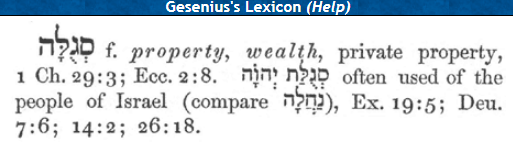 But the meek shall inherit the earth; and shall delight themselves in the abundance of peace. Psa 37:11 KJVYou shall do my judgments, and keep mine ordinances, to walk therein: I am Yahweh your Father. Lev 18:4 KJVAnd you shall be holy unto me: for I Yahweh am holy, and have severed you from other people, that you should be mine. Lev 20:26 KJVThe land shall not be sold for ever: for the land is mine; for you are strangers and sojourners with me. Lev 25:23 KJVThe silver is mine, and the gold is mine, saith Yahweh of hosts. Hag 2:8 KJVThen they that feared Yahweh spake often one to another: and Yahweh hearkened, and heard it, and a book of remembrance was written before him for them that feared Yahweh, and that thought upon his name. Mal 3:16 KJVAnd they shall be mine, saith Yahweh of hosts, in that day when I make up my jewels; and I will spare them, as a man spareth his own son that serveth him. Mal 3:17 KJVThen shall ye return, and discern between the righteous and the wicked, between him that serveth Yahweh and him that serveth him not. Mal 3:18 KJVBehold, all souls are mine; as the soul of the father, so also the soul of the son is mine: the soul that sinneth, it shall die. Eze 18:4 KJVWho is Our King?Yahweh  is King for ever and ever: the heathen are perished out of his land. Psa 10:16 KJVLift up your heads, O ye gates; and be ye lift up, ye everlasting doors; and the King of glory shall come in. Psa 24:7 KJVWho is this King of glory? Yahweh  of hosts, he is the King of glory. Selah. Psa 24:10 KJVYahweh  sitteth upon the flood; yea, Yahweh  sitteth King for ever. Psa 29:10 KJVFor Yahweh  most high is terrible; he is a great King over all the earth. Psa 47:2 KJVFor Yahweh  is our defence; and the Holy One of Yisraal is our king. Psa 89:18 KJVFor Yahweh  is our judge, Yahweh  is our lawgiver, Yahweh  is our king; he will save us. Isa 33:22 KJVProduce your cause, saith Yahweh ; bring forth your strong reasons, saith the King of Jacob. Isa 41:21 KJVI am Yahweh , your Holy One, the creator of Yisraal, your King. Isa 43:15 KJVThus saith Yahweh  the King of Yisraal, and his redeemer Yahweh  of hosts; I am the first, and I am the last; and beside me there is no God. Isa 44:6 KJVBehold, I am Yahweh, the Father of all flesh: is there any thing too hard for me? Jer 32:27 KJVIn his days Judah shall be saved, and Yisraal shall dwell safely: and this is his name whereby he shall be called, Yahweh OUR RIGHTEOUSNESS. Jer 23:6 KJVYahweh Our Righteousness - Strong's H3072 - Yĕhovah tsidqenuw - יְהֹוָה  צִדְקֵנוּ - proper masculine noun - From יְהֹוָה (H3068) and צֶדֶק (H6664)with pronominal suffix –Jehovah is our righteousnessa sacred name symbolically applied to Jerusalem and the MessiahStrong’s Definition (Help) (Legend) - Strong's H3072 - יְהֹוָה צִדְקֵנוּ Yᵉhôvâh tsidqênûw, ye-ho-vaw' tsid-kay'-noo; from H3068 and H6664 with pronominal suffix; Jehovah (is) our right; Jehovah-Tsidkenu, a symbolical epithet of the Messiah and of Jerusalem:—Yahweh  our righteousness.And it shall be our righteousness, if we observe to do all these commandments before the Yahweh our Father, as he hath commanded us. Deu 6:25 KJVExd 19:5-6 KJV Now therefore, if ye will obey my voice indeed, and keep my covenant, then you shall be a peculiar treasure unto me above all people: for all the earth [is] mine: And you shall be unto me a kingdom of priests, and an holy nation. These [are] the words which thou shalt speak unto the children of Yisraal.Priests - Strong's H3548 - Active participle of כָּהַן (H3547) - 1) priest, principal officer or chief rulera) priest-king (Melchizedek, Messiah)b) pagan priestsc) priests of Jehovahd) Levitical priestse) Zadokite priestsf) Aaronic priestsg) the high priestThe covenant is everlasting. The rainbow is to remind us that His Covenant still stands.  His covenant was hidden within his children until the appointed time of the last days, for the Kingdom of Yahweh comes not through observation but is within us..Num 25:12-13 KJV Wherefore say, Behold, I give unto him my covenant of peace: And he shall have it, and his seed after him, [even] the covenant of an everlasting priesthood; because he was zealous for his Father, and made an atonement for the children of Yisraal.And I will make with them a covenant of peace, and will cause the evil beasts to cease out of the land: and they shall dwell safely in the wilderness, and sleep in the woods. Eze 34:25 KJVMoreover I will make a covenant of peace with them; it shall be an everlasting covenant with them: and I will place them, and multiply them, and will set my sanctuary in the midst of them for evermore. Eze 37:26 KJVFor the mountains shall depart, and the hills be removed; but my kindness shall not depart from thee, neither shall the covenant of my peace be removed, saith Yahweh that hath mercy on thee. Isa 54:10 KJVThe key to this is that they must enter into his covenant Deu 29:10-15 KJVYou stand this day all of you before the Yahweh your Father; your captains of your tribes, your elders, and your officers, with all the men of Yisraal, Your little ones, your wives, and thy stranger that is in thy camp, from the hewer of thy wood unto the drawer of thy water:That thou shouldest enter into covenant with Yahweh thy Father, and into his oath, which Yahweh thy Father maketh with thee this day: That he may establish thee today for a people unto himself, and that he may be unto thee a Father, as he hath said unto thee, and as he hath sworn unto thy fathers, to Abraham, to Isaac, and to Jacob.Strong's Definition (Help) (Legend)Enter - Strong's H5674 - `abar – עָבַר – verb - A primitive root -עָבַר ʻâbar, aw-bar'; a primitive root; to cross over; used very widely of any transition (literal or figurative; transitive, intransitive, intensive, causative); specifically, to cover (in copulation):—alienate, alter, × at all, beyond, bring (over, through), carry over, (over-) come (on, over), conduct (over), convey over, current, deliver, do away, enter, escape, fail, gender, get over, (make) go (away, beyond, by, forth, his way, in, on, over, through), have away (more), lay, meddle, overrun, make partition, (cause to, give, make to, over) pass(-age, along, away, beyond, by, -enger, on, out, over, through), (cause to, make) proclaim(-amation), perish, provoke to anger, put away, rage, raiser of taxes, remove, send over, set apart, shave, cause to (make) sound, × speedily, ×sweet smelling, take (away), (make to) transgress(-or), translate, turn away, (way-) faring man, be wrath.en•ter -  (ˈɛn tər) v.t.1. to come or go in or into: to enter a room; The thought never entered my mind.2. to penetrate or pierce: The bullet entered the flesh.3. to put in or insert.4. to become a member of; join.5. to cause to be admitted, as into a school or a competition: to enter a horse in a race.6. to begin upon; engage or become involved in: to enter the medical profession.7. to share in; have an intuitive understanding of: able to enter the spirit of the work.8. to make a record of; record or register.en·roll -  also en·rol  (ĕn-rōl′) -v. en·rolled, en·roll·ing, en·rolls also en·rolsv.tr.1. To enter or register in a roll, list, or record: enrolled the child in kindergarten; enroll the minutes of the meeting.2. To roll or wrap up.3. To write or print a final copy of; engross.v.intr.To place one's name on a roll or register; sign up: We enrolled in the army.[Middle English enrollen, from Old French enroller : en-, in; see en-1 + rolle, roll (from Latin rotula, little wheel; seeroll).]en·roll·ee′ n.American Heritage® Dictionary of the English Language, Fifth Edition. Copyright © 2016 by Houghton Mifflin Harcourt Publishing Company. Published by Houghton Mifflin Harcourt Publishing Company. All rights reserved.Strong's Definition (Help) (Legend)Establish - Strong's H6965 - quwm קוּם qûwm, koom; a primitive root; to rise (in various applications, literal, figurative, intensive and causative):—abide, accomplish, × be clearer, confirm, continue, decree, × be dim, endure, × enemy, enjoin, get up, make good, help, hold, (help to) lift up (again), make, × but newly, ordain, perform, pitch, raise (up), rear (up), remain, (a-) rise (up) (again, against), rouse up, set (up), (e-) stablish, (make to) stand (up), stir up, strengthen, succeed, (as-, make) sure(-ly), (be) up(-hold, -rising).Neither with you only do I make this covenant and this oath; But with him that standeth here with us this day before Yahweh our Father, and also with him that is not here with us this day:Yahweh hath sworn, and will not repent, Thou art a priest forever after the order of Melchizedek. Psa 110:4 KJVOrder of - Strong's H1700 – dibrah – דִּבְרָה - masculine noun - Fem. of דָּבָר (H1697) –  cause, manner, reasonStrong's Definition (Help) (Legend)דִּבְרָה dibrâh, dib-raw'; feminine of H1697; a reason, suit or style:—cause, end, estate, order, regard.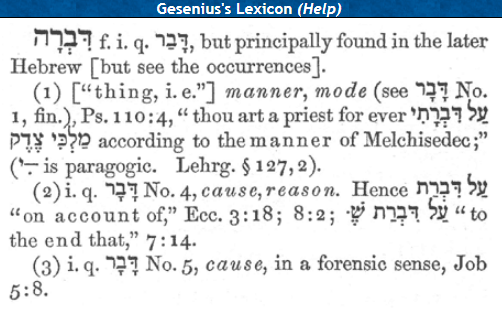 Estate is defined as -  (ɪˈsteɪt) - n1. a large piece of landed property, esp in the country2. chiefly Brit a large area of property development, esp of new houses or (trading estate) of factories3. (Law) property lawa. property or possessionsb. the nature of interest that a person has in land or other property, esp in relation to the right of othersc. the total extent of the real and personal property of a deceased person or bankrupt4. (Government, Politics & Diplomacy) Also called: estate of the realm an order or class of persons in a political community, regarded collectively as a part of the body politic: usually        regarded as being the lords temporal (peers),lords spiritual, and commons. See also States General, fourth estate5. state, period, or position in life, esp with regard to wealth or social standing: youth's estate; a poor man's estate.[C13: from Old French estat, from Latin status condition, state]Collins English Dictionary – Complete and Unabridged, 12th Edition 2014 © HarperCollins Publishers 1991, 1994, 1998, 2000, 2003, 2006, 2007, 2009, 2011, 2014Jerusalem status/state doesn’t supersede the Estate/order of Yerusalem. The estate of Yerusalem was sworn under oath after the Order/Estate of Melchizedek, the King of Righteousness, who Yahweh is. The Messiah will ascend the throne of Yahweh, as promise to David. Yerusalem is Yahweh’s allotted portion reserved for the Messiah.Act 2:29-33 KJV Men and brethren, let me freely speak unto you of the patriarch David, that he is both dead and buried, and his sepulchre is with us unto this day.Therefore being a prophet, and knowing that Yahweh had sworn with an oath to him, that of the fruit of his loins, according to the flesh, he would raise up Messiah to sit on his throne;3.enter - register formally as a participant or member; "The party recruited many new members"enrol, enroll, recruit, inscribemuster in, draft, enlist - engage somebody to enter the armyunionise, unionize - recruit for a union or organize into a union; "We don't allow people to come into our plant and try to unionize the workers"register - enroll to vote; "register for an election"matriculate - enroll as a studentregister - record in writing; enter into a book of names or events or transactions